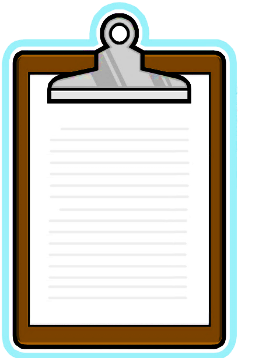 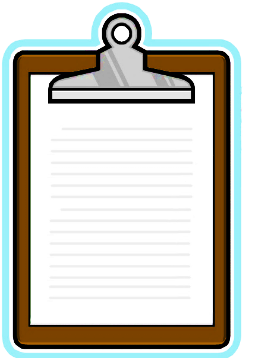 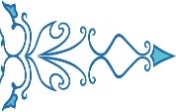 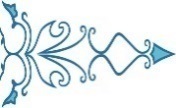 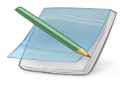 1 ) الـكـتــا بــة  عـلـى  شـكــل  كـســر عـشــري : 2 ) الـكـتــا بــة  عـلـى  شـكــل  مـجـمــوع  عــد د  طـبـيـعــي  و كـســر عـشــري : الـتـــمــــريـــــــن  الأ ول : 1 ) ا كـتــب  عـلـى  شـكــل  كـســر عـشــري  كــلا  مـمــا يـلـي :    2 ) ا كـتــب  عـلـى  شـكــل مـجـمــوع  عــد د  طـبـيـعــي  و كـســر عـشــري  كــلا  مـمــا يـلـي :      ؛    ؛ 1/ ثمن حبات البيض التي اشتراها مصطفى هي 180 DA2/ ثمن كل اللوازم التي اشتراها مصطفى هي  1330 DA 3/ كم هو المبلغ  الذي يبقى بحوزة مصطفى ليرده لأبيه 670 DAأعطى الأب لابنه مصطفى مبلغ 2000DA لشراء اللوازم التالية:12 حبة بيض بسعر 15DA للبيضة الواحدة ومشروب غازي ب 150DAوعلبة طماطم بسعر 80DA و كيلو غرام من اللحم بسعر 920DA
1/ ما هو ثمن حبات البيض التي اشتراها مصطفى ؟2/ أحسب ثمن كل اللوازم التي اشتراها مصطفى 3/ كم هو المبلغ  الذي يبقى بحوزة مصطفى ليرده لأبيه ؟